Ordinal an overennBéleg : É hanù an Tad hag ar Mab hag ar Spered Santél. Pobl : Amen. Salud d'ar bobl. Dégemer ged ar béleg Lid ar benijenn. Béleg : Mem breder, anaùam or péhédoù dirag Doué ha goulennam é bardon, eid ma véem é stad de lidein an overenn santél. Ged ar bobl : Me anaù dirag Doué oll gelloudeg ha diragzoh, mem breder, em-es péhet braz dré sonj, dré gomz, dré ober ha dré vank a ober. Rag-sé, é houlennan ged an Intron Vari berped gwerhiéz, ged an Eled ha ged an Oll sent, ha genoh-hwi, mem breder, pedein Doué aveidon. Béleg : Plijet ged Doué oll gelloudeg kemer truhé dohem, pardonein deom or péhedoù, or has d'ar vuhé beurbaduz. Pobl : Amen Kyrie Gloér de Zoué. Béleg : Ha breman, kanam gloér de Zoué	péDeit de voud gland ré ar goèd en-des strèùet Jézus-Krist àr ar groéz, gelloud a hram breman kanein or mélasion de Zoué, en trugérékad eid é bardon hag ar garanté en-des gouarnet eidom én despet d’on disléadedGed ar bobl : Gloér de Zoué é lein an Né ha peah àr an douar, d’an dud karet geton ; ho melein a hram, ho trugérékad a hram, ho adorein a hram ; inour deoh a ganam, ha mil bennozh aveid ho kloér heb par. Aotrou Doué, Roué an néañv, Doué an Tad oll gelloudeg Aotrou Mab unganet Salvér Jézuz, Aotrou ha Doué, oén Doué, Mab an Tad, hwi hag a lam péhed ar bed, ho pet truhé dohem, hwi hag a lam péhed ar bed, digeméret or pédenn, hwi hag a zo azéet én tu déheu d’an Tad, ho pet truhé dohem. Rag hwi hebkin a zo santél, hwi hebkin a zo mestr, hwi hebkin a zo ihuél meurbed, Salvér Jézuz, ged ar Spered Santél, é gloér Doué an Tad.	 Amen Pédenn-digor : Lénnadenn ar bedennLénnadenn ketan : En un achiù al lénnadennLennourChetu komz DouéPoblBennozh de ZouéPsalm Eilved lénnadenn En un achiù al lénnadennLennourChetu komz DouéPoblBennozh de ZouéAlleluia pé YouhadennAviél En un achiù al lénnadennPredeg  Kredo Béleg : Komfortet dré gomz an Aotrou Doué é tam a gleùed, laram oll àr un dro or fé é Doué hag én é iliz Ged ar bobl : Me gred é Doué, an Tad oll gelloudeg, Krouéour an néañv hag an douarhag é Jézus-Krist, é Vab unganet, an Aotrou, a zo bet konseùet dré ar Spered Santél, ganet ag ar Werhiéz Vari, en-des anduret édan Pons-Pilat, a zo bet staget doh ar groéz, marùet ha lakeit ér bé, dichennet d’ar limboù deit a varù de viù an drived dé, saùet d’an né, hag azéet én tu déheù de Zoué an Tad. A éno é tei de varnein ar ré viù hag ar ré varù. Me gred ér Spered Santél én Iliz santél katolik, é komunded ar Sent, é pardon ar péhédoù, é résureksion ar ré varù, ér vuhé a bado de viruikén. AmenPédenn ar gristenion Béleg Tolpet aman de inourein ha de lidein an Aotrou Doué, goulennam geton, ged or gérioù, ar sekour aveid ar bed abeh. DiskanIntansionoùBéleg Diskoeit hoah deom, Doué on Tad, ar garanté a hues én or hevér. Deit de sekour oll ho pugalé é poénioù ar vuhé; chelaoùet eué ar mélasionoù a hrant deoh hiziù. Ni er goulenn genoh, dré Jézus, ar Hrist, or Salvér.Pobl :Amen Lid ar provoù. Kennig ar bara. Revéet benniget, Aotrou Doué, krouéour ar bed abèh, Rag en ho larganté é ret deom ar bara-man a gennigam deoh, Fréh an douar ha fréh labour ar vuhé. Pobl :  Bennozh de Zoué ha mélasion a oll viskoazh de viruikén. Kennig ar gwin. A vouéh izél: Dré vistér an deur-man lakeit ér gwin, revéem lodeg é natur douéel An Hani en-des prézet kemér on natur dénel. Revéet benniget, Aotrou Doué, krouéour ar bed abèh, Rag en ho larganté é ret deom ar gwin-man a gennigam deoh, Fréh ar winienn ha fréh labour mabden ; Doned a hrei de voud aveidom ur vammenn a vuhé. Pobl :  Bennozh de Zoué ha mélasion, a oll viskoazh de viruikén. A vouéh izél Ged ur galon izél ha glaharet, é houlennam genoh, Aotrou Doué, on dégemér. Lakeit or sakrifis de seùel betagzoh hiziù ha groeit ma plijo deoh. Golhet-mé, o men Doué, a beb kousiadur ha glañeeit-mé a me féhedeou. Pedenn àr ar provoù. Beleg : Pedam mem breder, ma plijo de Zoué an Tad dégemér ar sakrifis a gennigam oll àr un dro. Pobl : Aveid gloér é hanù santél ha salvedigezh ar bed abèh Pedenn àr ar provoù. Klozadur ged ar bélegPréfas Préfas E gwirioné, Tad santél,…Santél Santél, santél, santél, an Aotrou Doué Mestr ar bed ! Lan é ged ho kloér an né hag an douar ! Hosanna é lein an né ! Revo benniget an hani a za é hanù an Aotrou Doué ! Hosanna é lein an né ! Pedenn-Veur (Pedenn-Veur-2)Ya, santél oh é gwirioné, Aotrou Doué, ha hwi é mammenn peb santelezh. Plijet genoh enta santéllad ged nerh ho Spered Glan ar provoù-man kenniget deoh, ma teint de voud aveidom : Korv ha Goèd ( ┼) or Salvér Jézus-Krist D’an eur ma dé gwerhet ha m’en-em ra d’é Basion ag é vad volanté, Jézus a gemér bara hag, én ur rantein deoh gloér ha trugéré, en torr étré é zisipled én ur lared : Keméret oll ha dèbret rag kement-man zo me horv lakeit d’ar marù aveidoh. Elsé hoah goudé koén é kemér ar halis hag, én ur rantein deoh gloér ha trugéré, er ra d’é zisipled én ur lared : Keméret oll hag ivet, rag hennen a zo Kalis men Goèd, Goèd an emgleù neùé ha peurbaduz skuillet aveidoh hag aveid an dud eid pardon ar péhedoù. Groeit kement-man aveid lidein ar sonj ahanon. Goudé saù Korv DouéBéleg : Chetu aman mistér ar FéPobl : Jézus, marù àr ar groézHag adsaùet ag ar béHwi a ei éndro kreiz ho splanndér. Pedenn goudé ar Gonsékrasion. É terhel chonj enta a varù Jézus hag é adsaù ag ar bé, a kennigam deoh, Tad Santél, bara ar vuhé ha kalisad ar salvedigezh, én ul lared deoh trugéré eid ar hrès a ret deom d’en em gavouid diragzoh aveid ho servijein. A galon izél, ho pédam : ni hag a geméro lod é Korv ha Goèd or Salvér, lakeit-ni de voud unanet oll, dré nerh ar Spered Santél. Ho pet chonj, Aotrou Doué ag ho Iliz streùet dré ar bed abèh ; groeit ma talho de greskein én ho karanté a-unan ged on Tad santél ar Pab FFF (Fransez), on Aotrou Eskob RRR (Raymond) ha kement hani en-des karg ag ho pobl. Ho pet chonj eùé ag or breudér a zo marù ged an espérans de seùel lan a vuhé ; ni ho ped aveid oll ar ré tréménet en-des labouret eid ma chomo biù ar sevenadur a Vreizh. dégeméret-ind én ho Paradouiz de wéled ho splanndér. Plijet genoh kemér truhé dohem, ma helleem boud lodeg ér vuhé peurbaduz, ged ar Werhiéz gloriuz Vari, Mamm de Zoué, ged Sant Jojeb hé friedged an Apostoled, hag an oll Sent, en-des biùet én ho karanté. A-unan geté, lakeit-ni de ganein de viruikin ho kloér hag ho meuleudi, dré Jézus-Krist or Salvér. On tad Béleg Èl m'on es disket ged or Salvérha hrevé é hourhemenn é kredam lared : 	On tad a zo én néañv ho hanù revo santéleit, ho rouantelezh digaset deom, ho vennanté revo groeit àr an douar èl én néan. 	Reit deom hiziù or bara pamdieg, pardonet deom or péhedoù, él ma pardonam d’ar ré en-des péhet dohem, pelleit azohem luskoù ar fallanté, ha diwallet-ni doh an drougged ar boblPlijet genoh, Aotrou Doué, pellad an droug azohem Ha rein deom ar peah ér bed-man.  Eid ma veem, dré sekour ho madelezh, Distag berped doh ar péhed ha goarantet doh peb trebill, ni hag a horto eurusted ar baradouiz ha distro or Salvér Jézus-Krist péDeoh-hwi ar Rouantelezh, deoh-hwi gelloud ha gloér, a oll viskoazh de virùikénAr peah Salvér Jézus-Krist, Hwi a-hues laret d’ho Apostoled « Ar peah a leskan genoh, me feah a ran deoh », ne sellet ket doh or péhedoù, med doh fé ho iliz ; plijet genoh, revé ho volanté, rein dehi ar peah hag é unanein, Hwi hag a viù hag a rén a oll viskoah de viruikén. PoblAmen Bélég Bredér ha hoérézed, é karanté Doué, groam an eil d'égilé ur merch a beah. A voéh izélKorv ha Goèd or Salvér Jézus-Krist, keijet aman, de rein deom, dré ar Gomunion, ar vuhé peurbaduz. Oén Doué Oén Doué a lam péhed ar bed, ho pet truhé dohomOén Doué a lam péhed ar bed, ho pet truhé dohomOén Doué a lam péhed ar bed, reit deom ar peahPedenn ér-raog ar Gomunion Salvér Jézus-Krist, Mab an Doué biù, Hwi zo deit revé volanté ho Tad ha ged nerh ar Spered Santél, de rein dré ho marù ar vuhé d’ar bed ; plijet genoh, dré ho Korv hag ho Koèd sakret, me glañnad a me oll fallanté ha me houarn doh an droug. Groeit ma talhein a greiz me halon d’ho kourhemennoù ha n’em lesket biruikén d’en em zisparti azohoh. 	péSalvér Jézus-Krist, pe ian de reseù ho Korv hag ho Koèd santél, ne sellet ket doh me féhedoù med kentoh, dré ho madelezh, groeit ma talvo ar gomunion-man d’em diùenn korv hag iné, ha de rein dein salvedigezh A voéh ihuélEuruz ar ré a zo galùet de bred santél or Salvér. Chetu Oén Doué, an hani a lam péhed ar bed Pobl : Men Doué, ne veritan ket ma téet ém halon, Med laret ur gomz hebkén hag é vo éseit dein. A voéh izélKorv or Salvér d’em gouarn eid ar vuhé beurbaduz. Goèd or Salvér d’em gouarn eid ar vuhé beurbaduz. Ar gomunion En ur rein an osti : Korv ar Salvér		R/Amen Kanenn épad ar gomunion Pédenn goudé ar gomunion : Klozadur ged ar bélegKemennoù. (Annonces) Bennozh de Zoué Kanenn de achiùBélég : Revo genoh grès or Salvér ha karanté an Aotrou Doué, joé ar Spered santél Pobl : Revo genoh eùé 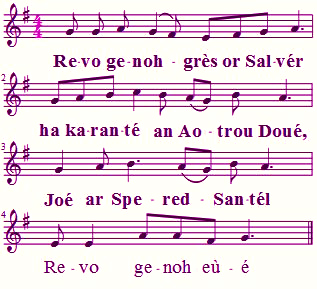 …dré Jézus-Krist, ho Mab, or Salvér hag on Doué, a viù genoh ha ged ar Spered Santél, a oll viskoazh de virùikén. PoblAmen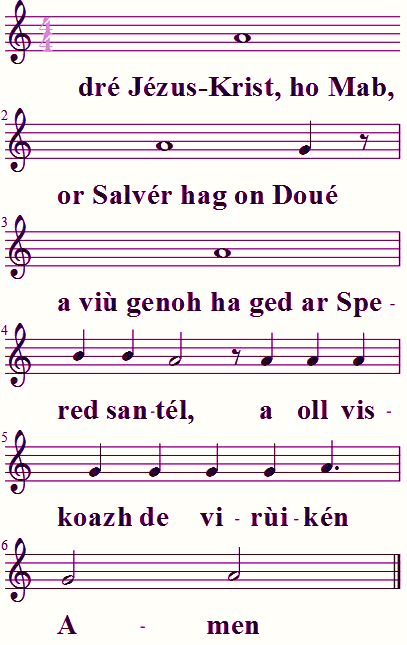 Béleg : An Aotrou Doué revo genoh Pobl : Revo genoh eùé Béleg : Aviél or Salvér Jézus-Krist revé Sant IehannPobl : Gloér deoh-hwi Salvér Jézus 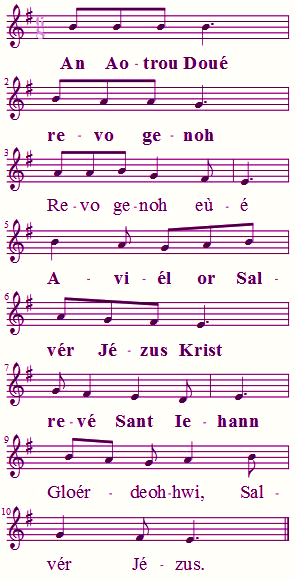 Béleg : Chetu komzoù Jézus, sklerdér ha gwirioné Pobl : Inour ha gloér de Zoué aveid é gomz santél. 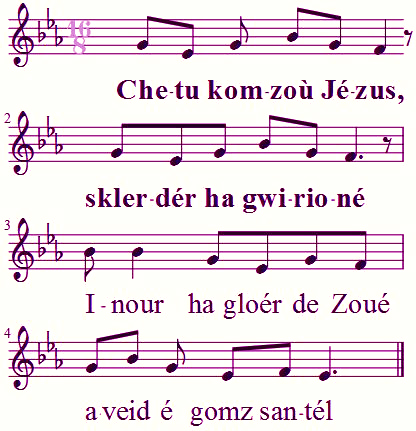 Béleg…dré Jézus Krist ar Salvér. 	PoblAmen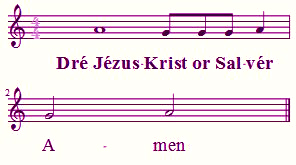 Béleg An Aotrou Doué genoh Pobl : Revo genoh eùé Béleg : Saùam or halonoù Pobl : Saùet int tréma Doué Béleg : Mélam Doué an Aotrou Pobl : Un dra just ha santél 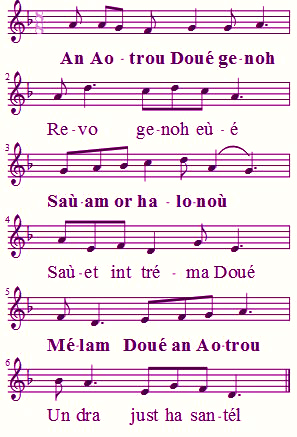 Dré ho Mab geton hag ennon	Amen Deoh hwi Doué en Tad oll gelloudeg, a-unan ged ar Spered Santél	Amen Peb gloér ha peb inour a oll viskoazh de viruikén 	Amen 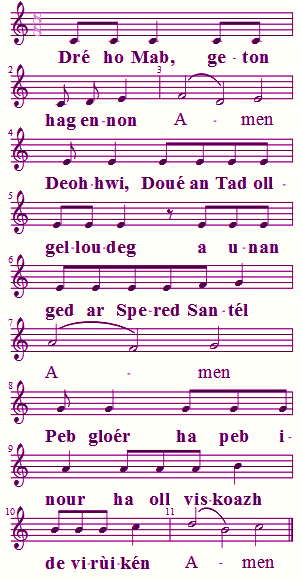 Pobl : Deoh hwi, o Roué an Néañv hag an douar, gloér ha gelloud berped. 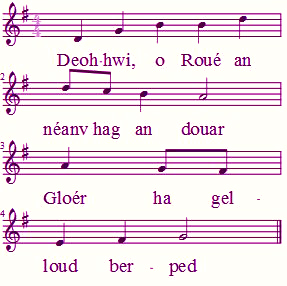 BélegRevo peah an Aotrou Krist, berped én ho kalon Pobl :Biùam é peah oll étrézom, ér garanté 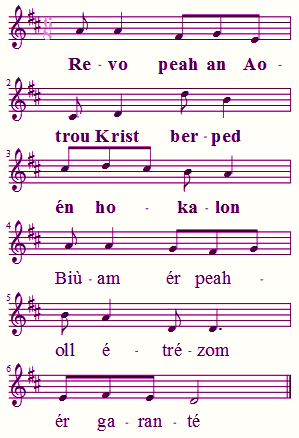 Béleg…dré Jézus Krist ar Salvér. 	PoblAmenBéleg An Aotrou Doué revo genoh Pobl : Revo genoh eùé Béleg Doué oll-gelloudeg d’ho pennigein, an Tad, ar Mab hag ar Spered Santél Pobl : Amen Béleg : Kerhet é peah ar Salvér Pobl : Bennozh de Zoué 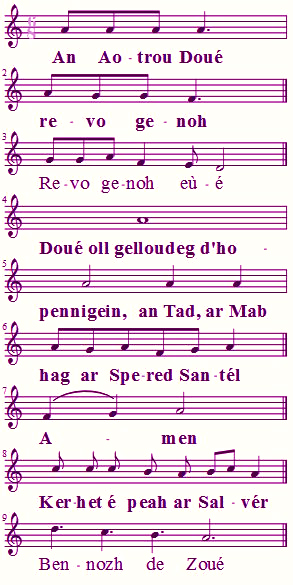 